Zarządzenie Nr 0050.46.2019Wójta Gminy Dąbrowa Zielona z dnia 26 kwietnia 2019 r.w sprawie podania do publicznej wiadomości wykazu miejsc przeznaczonych na bezpłatne umieszczenie urzędowych obwieszczeń wyborczych i plakatów komitetów wyborczych              w wyborach do Parlamentu Europejskiego zarządzonych na dzień 26 maja 2019 rokuNa podstawie art. 114 ustawy z dnia 5 stycznia 2011 r. Kodeks wyborczy (tekst jedn. Dz. U.      z 2019 r., poz. 684)zarządzam, co następuje :§ 1Podaje się do publicznej wiadomości, iż na terenie Gminy Dąbrowa Zielona miejscami przeznaczonymi na bezpłatne umieszczanie urzędowych obwieszczeń wyborczych i plakatów komitetów wyborczych w wyborach do Parlamentu Europejskiego zarządzonych na dzień         26 maja 2019r. są tablice ogłoszeniowe zlokalizowane w poszczególnych sołectwach Gminy Dąbrowa Zielona.§ 2.Zarządzenie podlega ogłoszeniu na tablicy ogłoszeń Urzędu Gminy Dąbrowa Zielona oraz          w Biuletynie Informacji Publicznej.§ 3.Zarządzenie wchodzi w życie z dniem podpisania.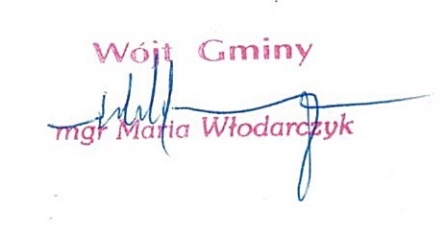 